					ПРЕСС-РЕЛИЗ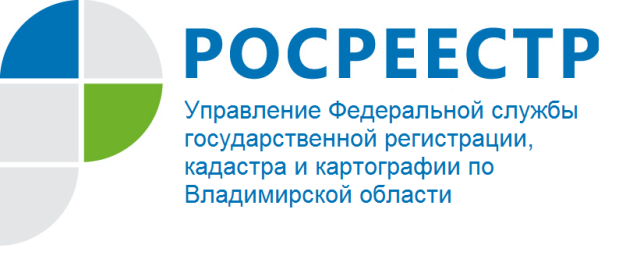 Общероссийский день приема граждан в Управлении Росреестра по Владимирской областиВо исполнение поручения Президента Российской Федерации от 26 апреля 2013 года № Пр-936 информируем о проведении 12 декабря 2018 года                       с 12.00 до 20.00 часов общероссийского дня приема граждан в Управлении Федеральной службы государственной регистрации, кадастра и картографии по Владимирской области.Предварительная запись граждан на прием будет проводиться              с 13 ноября по 11 декабря 2018 года.Во Владимире по телефонам: 8 (4922) 36-67-50, 32-16-61.По адресу: г. Владимир, ул. Офицерская, д.33-а будут вести прием:                                                                         - исполняющий обязанности руководителя Управления А.А. Сарыгин;- заместитель руководителя Управления А.С. Киреев;- заместитель руководителя Управления Л.С. Ларина;- начальник отдела правового обеспечения С.Е. Кузьмичева;- начальник отдела организации, мониторинга и контроля В.Ю. Баринов.В территориальных отделах Управления Росреестра по Владимирской области по следующим адресам будут вести прием:Начальник отдела организации, мониторинга и контроляorg@vladrosreg.ru(4922) 45-08-26№п/пТерриториальный отделАдрес приема1Начальник Александровского отделаА.А. Савиновг. Александров, ул. Институтская, д. 3 8 (49244) 2- 24-232Начальник Вязниковского отделаС.В. Андрийцог. Вязники, ул. Комсомольская, д. 10/1  8 (49233) 3-08-113Начальник Гороховецкого отделаО.М. Маркеловаг. Гороховец, ул. Комсомольская, д. 618 (49238) 2-22-544Начальник Гусь-Хрустального отделаЛ.Я. Киселеваг. Гусь-Хрустальный, ул. Калинина, д. 28-а, 8 (49241) 2-79-005Начальник Камешковского отделаН.Ю. Сорокинаг. Камешково, ул. Долбилкина, д. 5,8 (49248) 2-12-086Начальник Ковровского отделаВ.В. Родионоваг. Ковров, ул. Лопатина, д. 48,8 (49232) 3-10-677Начальник Киржачского отделаГ.Г. Обеловаг. Киржач, ул. Гагарина,  д. 40,8 (49237) 2-10-98, 2-56-718Начальник Кольчугинского отделаВ.В. Катышеваг. Кольчугино, ул. Коллективная, д. 48,8 (49245) 2-57-509Начальник Меленковского отделаЛ.В. Гришинаг. Меленки, ул. Советская, д. 23-а,8 (49247) 2-19-3010Начальник Муромского отделаИ.В. Лапшина             г. Муром, ул. Ленина, д.17,                 8 (49234) 3-14-8911И.о. начальника  Петушинского отделаА.С. Устинова        г. Петушки, ул. Кирова, д. 2а,                  8 (49243) 2-64-0012Начальник Селивановского отделаЮ.Е. Красновап. Красная Горбатка, Красноармейская,                д. 8-б,              8 (49236) 2-32-2213Начальник Собинского отделаЮ.В. Савинова        г. Собинка, ул. Димитрова, д. 26,                  8 (49242) 2-34-8414Начальник  Судогодского отделаА.В. Полункина          г. Судогда, ул. Ленина, д. 67,                 8 (49235) 2-24-1115Начальник Суздальского отделаА.В. Тиханов       г. Суздаль, ул. Красная площадь,  д.1,                   8 (49231) 2-04-8816Начальник Юрьев-Польского отделаВ.В. Солдатова г. Юрьев-Польский, ул. Владимирская, д.24,               8 (49246) 2-26-71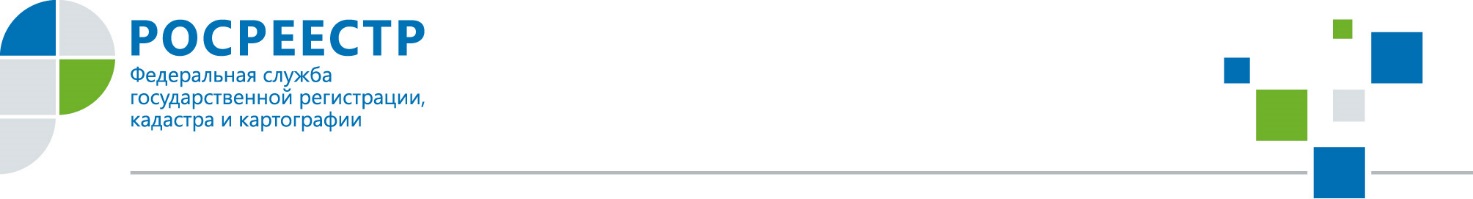 